ACTA Nº 17-2023-CEPGActa de Sesión Ordinaria del Consejo de Escuela de Posgrado de la Universidad Nacional del Callao (Martes 22 de agosto del 2023)En el Callao, siendo las 11:00 am horas del día Martes 22 de agosto de 2023, se reunieron vía remota en la Sala “UNAC – Escuela de Posgrado” de la Plataforma Virtual de Videoconferencias GOOGLE MEET, al amparo del DU N° 026-2020 y Res. N° 068-2020-CU del 25 de marzo de 2020, en el marco de la emergencia sanitaria por el COVID-19, los siguientes miembros del Consejo de Escuela de Posgrado de la UNAC: Actuando como secretario el Dr. Huamani Palomino Wilmer, con el objeto de realizar la Sesión Ordinaria convocada para el día de hoy según citación y agenda. Luego de comprobar el Quórum Reglamentario, el Dr. Enrique Gustavo García Talledo director de la Escuela de Posgrado UNAC, dio inicio a la Sesión.LECTURA DE ACTAEl secretario Docente dio lectura al Acta N°15 de la Sesión Ordinaria de Consejo de Escuela de Posgrado de la UNAC, de fecha 11 de julio de 2023. No habiendo ninguna observación, se aprueba por unanimidad el acta antes mencionad.El secretario Docente dio lectura al Acta N°16 de la Sesión Extraordinaria de Consejo de Escuela de Posgrado de la UNAC, de fecha 02 de agosto de 2023. No habiendo ninguna observación, se aprueba por unanimidad el acta antes mencionad.ACUERDO Nº 01: APROBAR EL ACTA Nº 15 DE LA SESION ORDINARIA DE CONSEJO DE ESCUELA DE POSGRADO DE LA UNAC, DE FECHA 11 DE JULIO DE 2023, EN FORMA INTEGRAL, LA CUAL CONSTA DE 26 ACUERDOS, QUE TODOS LOS MIEMBROS DEL CONSEJO DE ESCUELA TIENEN A LA VISTA.APROBAR EL ACTA Nº 16 DE LA SESION EXTRAORDINARIA DE CONSEJO DE ESCUELA DE POSGRADO DE LA UNAC, DE FECHA 02 DE AGOSTO DE 2023, EN FORMA INTEGRAL, LA CUAL CONSTA DE 53 ACUERDOS, QUE TODOS LOS MIEMBROS DEL CONSEJO DE ESCUELA TIENEN A LA VISTAINFORME:INFORME DE CONTROL DE PAGOS DE LAS UNIDADES DE POSGRADOACTUALIZACION DEL COMITÉ DIRECTIVO DE LA UPG-FIEEENCARGAR AL MG. ALTAMIZA CHÁVEZ, GUSTAVO ALBERTO, COMO DIRECTOR DE LA UNIDAD DE POSGRADO DE LA FACULTAD DE CIENCIAS NATURALES Y MATEMÁTICA.DESPACHO:APROBACION DE COORDINACION DEL CICLO TALLER DE TESIS PARA LA OBTENCION DEL GRADO DE DOCTOR CON CICLO TALLER DE TESIS POSGRADO 2023.Luego de lo cual los miembros de Consejo de Escuela de Posgrado acuerdan, por consenso.ACUERDO 02: DESIGNAR al DR. CONSTANTINO MIGUEL NIEVES BARRETO, como coordinador del I CICLO TALLER DE TESIS PARA LA OBTENCION DEL GRADO DE DOCTOR CON CICLO TALLER DE TESIS POSGRADO 2023. AGENDA:APROBAR GRADO ACADEMICOSAPROBACION DE GRADOS ACADEMICOS MAESTRO/DOCTORAPROBACION DE EXPEDITO PARA SUSTENTACION DE TESISAPROBACIÓN DE LAS PROGRAMACIONES ACADEMICAS DE LOS PROGRAMAS DE MAESTRIA Y DOCTORADO DE LAS UNIDADES DE POSGRADO DEL SEMESTRE ACADEMICO 2023-B.Visto, el Proveído Nº 369-2023-EPG-UNAC, de la Dr. Enrique Gustavo García Talledo, Director de la Escuela de Posgrado de la UNAC, de fecha 17 de Agosto de 2023, recibido por Secretaría Académica de la EPG el 17 de Agosto de 2023 en el que adjunta el Oficio Nº 373-2023-UPG-FCS, de la Dra. Zoila Rosa Diaz Tavera, Directora de la Unidad de Posgrado de la Facultad de Ciencias de la Salud recibido en Mesa de Partes de la EPG, el 17 de Agosto de 2023 en la que remite la Programación Académica de las MAESTRIA EN SALUD OCUPACIONAL Y AMBIENTAL, MAESTRIA EN SALUD PUBLICA, MAESTRIA EN GERENCIA EN SALUD, DOCTORADO EN SALUD PUBLICA, DOCTORADO EN ADMINISTRACION EN SALUD  correspondiente al Semestre Académico 2023-B.Luego de lo cual los miembros de Consejo de Escuela de Posgrado acuerdan, por consenso.ACUERDO 20: APROBAR, la Programación Académica de las MAESTRIA EN SALUD OCUPACIONAL Y AMBIENTAL, MAESTRIA EN SALUD PUBLICA, MAESTRIA EN GERENCIA EN SALUD, DOCTORADO EN SALUD PUBLICA, DOCTORADO EN ADMINISTRACION EN SALUD correspondiente al Semestre Académico 2023-B. de  la  Unidad  de  Posgrado  de  la  Facultad  de Ciencias de la Salud de la Universidad Nacional del Callao, las mismas que se encuentran ingresadas al Sistema de Gestión Académica SGA-UNAC y forman parte de la presente resolución.Visto, el Proveído Nº 347 -2023-EPG-UNAC, del Dr. ENRIQUE GUSTAVO GARCÍA TALLEDO, Director de la Escuela de Posgrado de la UNAC, de fecha 15  de Agosto de 2023, recibido por Secretaría Académica de la EPG el 15 de agosto de 2023 en el que adjunta el Oficio Nº 396 -2023-UPG-FIQ, del Dr. Carlos Alejandro Ancieta Dextre, Director de la Unidad de Posgrado de la Facultad de Ingeniería Química recibido en Mesa de Partes de la EPG, el 15 de Agosto de 2023 en la que remite la Programación Académica de las MAESTRÍA  EN CIENCIA Y TECNOLOGIA DE ALIMENTOS, MAESTRIA EN GERENCIA DE LA CALIDAD Y DESARROLLO HUMANO Y LA MAESTRIA EN INGENIERIA QUIMICA   correspondiente al Semestre Académico 2023-B.Luego de lo cual los miembros de Consejo de Escuela de Posgrado acuerdan, por consenso.ACUERDO 21: APROBAR,   la  Programación  Académica de las MAESTRÍA  EN CIENCIA Y TECNOLOGIA DE ALIMENTOS, MAESTRIA EN GERENCIA DE LA CALIDAD Y DESARROLLO HUMANO Y LA MAESTRIA EN INGENIERIA QUIMICA   correspondiente al Semestre Académico 2023-B, de  la  Unidad  de  Posgrado  de  Facultad de Ingeniería Química de la Universidad Nacional del Callao, las mismas que se encuentran ingresadas al Sistema de Gestión Académica SGA-UNAC y forman parte de la presente resolución.Visto, el Proveído Nº 115-2023-EPG-UNAC, del Dr. ENRIQUE GUSTAVO GARCIA TALLEDO, Director de la Escuela de Posgrado de la UNAC, de fecha 17  de agosto de 2023, recibido por Secretaría Académica de la EPG el 17 de Agosto  de 2023 en el que adjunta el Oficio Nº 062-2023-UPG-FCNM, del Mg. Gustavo Alberto Altamiza Chavez, Director de la Unidad de Posgrado de la Facultad de Ciencias Naturales y Matemática recibido en Mesa de Partes de la EPG, el 17 de agosto de 2023 en la que remite la Programación Académica de las MAESTRIA EN DIDÁCTICA DE LA ENSEÑANZA DE LA FISICA Y MATEMATICA correspondiente al Semestre Académico 2023-B.Luego de lo cual los miembros de Consejo de Escuela de Posgrado acuerdan, por consenso.ACUERDO 22: APROBAR,  la  Programación  Académica  de MAESTRIA EN DIDÁCTICA DE LA ENSEÑANZA DE LA FISICA Y MATEMATICA    correspondiente al Semestre Académico 2023-B  de  la  Unidad  de  Posgrado  de  la  Facultad de Ciencias Naturales y Matemática  de la Universidad Nacional del Callao, las mismas que se encuentran ingresadas al Sistema de Gestión Académica SGA-UNAC y forman parte de la presente resolución.Visto, el Proveído Nº 344-2023-EPG-UNAC, de Dr. ENRIQUE GUSTAVO GARCIA TALLEDO, Director de la Escuela de Posgrado de la UNAC, de fecha 16  de agosto de 2023, recibido por Secretaría Académica de la EPG el 17 de Agosto de 2023 en el que adjunta el Oficio Nº 486-2023-UPG-FIEE, del Dr. Abilio Bernardino Cuzcano Rivas, Director de la Unidad de Posgrado de la Facultad de Ingeniería Eléctrica y Electrónica recibido en Mesa de Partes de la EPG, el 15 de agosto de 2023 en la que remite la Programación Académica de las  MAESTRÍA EN INGENIERÍA ELÉCTRICA CON MENCIÓN EN GESTIÓN DE SISTEMAS DE ENERGÍA ELÉCTRICA , MAESTRÍA EN INGENIERÍA ELÉCTRICA CON MENCIÓN EN GERENCIA DE PROYECTOS DE INGENIERÍA,  MAESTRÍA EN CIENCIAS DE LA ELECTRÓNICA CON MENCIÓN EN CONTROL Y AUTOMATIZACIÓN, MAESTRÍA EN CIENCIAS DE LA ELECTRÓNICA CON MENCIÓN EN INGENIERÍA BIOMÉDICA, MAESTRÍA EN CIENCIAS DE LA ELECTRÓNICA CON MENCIÓN EN TELECOMUNICACIONES y el DOCTORADO EN INGENIERÍA ELÉCTRICA correspondiente al Semestre Académico 2023-BLuego de lo cual los miembros de Consejo de Escuela de Posgrado acuerdan, por consenso.ACUERDO 23: APROBAR,   la  Programación  Académica  de las MAESTRÍA EN INGENIERÍA ELÉCTRICA CON MENCIÓN EN GESTIÓN DE SISTEMAS DE ENERGÍA ELÉCTRICA , MAESTRÍA EN INGENIERÍA ELÉCTRICA CON MENCIÓN EN GERENCIA DE PROYECTOS DE INGENIERÍA,  MAESTRÍA EN CIENCIAS DE LA ELECTRÓNICA CON MENCIÓN EN CONTROL Y AUTOMATIZACIÓN, MAESTRÍA EN CIENCIAS DE LA ELECTRÓNICA CON MENCIÓN EN INGENIERÍA BIOMÉDICA, MAESTRÍA EN CIENCIAS DE LA ELECTRÓNICA CON MENCIÓN EN TELECOMUNICACIONES y el DOCTORADO EN INGENIERÍA ELÉCTRICA correspondiente al Semestre Académico 2023-B, de  la  Unidad  de  Posgrado  de  Facultad de Ingeniería Eléctrica y Electrónica de la Universidad Nacional del Callao, las mismas que se encuentran ingresadas al Sistema de Gestión Académica SGA-UNAC y forman parte de la presente resolución.Visto, el Proveído Nº 376 y 377-2023-EPG-UNAC, del Dr. Enrique García Talledo, Director de la Escuela de Posgrado de la UNAC, de fecha 22 de Agosto de 2023, recibido por Secretaría Académica de la EPG el 22 de Agosto de 2023 en el que adjunta el Oficio Nº 160 y 161-2023-UPG-FIPA, del Dr. Genaro Pesantes Arriola, Director de la Unidad de Posgrado de la Facultad de Ingeniería Pesquera y de Alimentos recibido en Mesa de Partes de la EPG, el 22 de Agosto de 2023 en la que remite las Programaciones Académica de la MAESTRIA EN INGENIERIA DE ALIMENTOS  y la MAESTRIA EN GESTION PESQUERA correspondiente al Semestre Académico 2023-B.Luego de lo cual los miembros de Consejo de Escuela de Posgrado acuerdan, por consenso.ACUERDO 24: APROBAR,   la  Programación  de las  MAESTRIA EN INGENIERIA DE ALIMENTOS  y la MAESTRIA EN GESTION PESQUERA correspondiente al Semestre Académico 2023-B, de  la  Unidad  de  Posgrado  de  Facultad de Ingeniería Pesquera y de Alimentos de la Universidad Nacional del Callao, las mismas que se encuentran ingresadas al Sistema de Gestión Académica SGA-UNAC y forman parte de la presente resolución.Visto, el Proveído Nº 380-2023-EPG-UNAC, del Dr. Enrique Gustavo García Talledo, Director de la Escuela de Posgrado de la UNAC, de fecha 22  de Agosto de 2023, recibido por Secretaría Académica de la EPG el 22 de Agosto de 2023 en el que adjunta el Oficio Nº 259-2023-UPG-FIME, del Mg. Jorge Luis Ilquimiche Melly, Director de la Unidad de Posgrado de la Facultad de Ingeniería Mecánica y de Energía recibido en Mesa de Partes de la EPG, el 18 de Agosto de 2023 en la que remite la Programación Académica de la MAESTRÍA  EN  GERENCIA DEL MANTENIMIENTO correspondiente al Semestre Académico 2023-B.Luego de lo cual los miembros de Consejo de Escuela de Posgrado acuerdan, por consenso.ACUERDO 25: APROBAR, la Programación académica de la MAESTRÍA EN GERENCIA DEL MANTENIMIENTO correspondiente al Semestre Académico 2023-B, de la Unidad de Posgrado de Facultad de Ingeniería Mecánica y de Energía de la Universidad Nacional del Callao, las mismas que se encuentran ingresadas al Sistema de Gestión Académica SGA-UNAC y forman parte de la presente resoluciónVisto, el Proveído Nº 392-2023-EPG-UNAC, del Dr. Enrique Gustavo García Talledo, Director de la Escuela de Posgrado de la UNAC, de fecha 22  de Agosto de 2023, recibido por Secretaría Académica de la EPG el 22 de Agosto de 2023 en el que adjunta el Oficio Nº 216-2023-UPG-FIIS del Dr. Paul Gregorio Paucar Llanos, Director de la Unidad de Posgrado de la Facultad de Ingeniería Industrial y de Sistemas recibido en Mesa de Partes de la EPG, el 22 de Agosto de 2023 en la que remite la Programación Académica de las MAESTRÍA EN INGENIERÍA INDUSTRIAL CON MENCIÓN EN GERENCIA DE LA CALIDAD Y PRODUCTIVIDAD, MAESTRIA EN INGENIERÍA INDUSTRIAL CON MENCIÓN EN GERENCIA EN LOGÍSTICA, MAESTRIA EN INGENIERIA DE SISTEMAS,DOCTORADO EN INGENIERIA DE SISTEMAS Y EL DOCTORADO EN INGENIERIA INDUSTRIAL correspondiente al Semestre Académico 2023-B.Luego de lo cual los miembros de Consejo de Escuela de Posgrado acuerdan, por consenso.ACUERDO 26: APROBAR,   la  Programación  Académica de las MAESTRÍA EN INGENIERÍA INDUSTRIAL CON MENCIÓN EN GERENCIA DE LA CALIDAD Y PRODUCTIVIDAD, MAESTRIA EN INGENIERÍA INDUSTRIAL CON MENCIÓN EN GERENCIA EN LOGÍSTICA, MAESTRIA EN INGENIERIA DE SISTEMAS,DOCTORADO EN INGENIERIA DE SISTEMAS Y EL DOCTORADO EN INGENIERIA INDUSTRIAL correspondiente al Semestre Académico 2023-B, de  la  Unidad  de  Posgrado  de  Facultad de Ingeniería Industrial  y de Sistema  de la Universidad Nacional del Callao, las mismas que se encuentran ingresadas al Sistema de Gestión Académica SGA-UNAC y forman parte de la presente resolución.Visto, el Proveído Nº 373-2023-EPG-UNAC, del Dr. ENRIQUE GUSTAVO GARCIA TALLEDO, Director  de la Escuela de Posgrado de la UNAC, de fecha 21  de Agosto de 2023, recibido por Secretaría Académica de la EPG el 22 de Agosto de 2023 en el que adjunta el Oficio Nº 205-2023-UPG-FIARN, de la Ms.c Maria Teresa Valderrama Rojas, Directora de la Unidad de Posgrado de la Facultad de Ingeniería Ambiental y de Recursos Naturales recibido en Mesa de Partes de la EPG, el 21 de Agosto  de 2023 en la que remite la Programación Académica de la MAESTRIA EN GESTIÓN AMBIENTAL PARA EL DESARROLLO SOSTENIBLE correspondiente al Semestre Académico 2023-B.Luego de lo cual los miembros de Consejo de Escuela de Posgrado acuerdan, por consenso.ACUERDO 27: APROBAR, la Programación Académica de la MAESTRIA EN GESTIÓN AMBIENTAL PARA EL DESARROLLO SOSTENIBLE correspondiente al Semestre Académico 2023-B, de  la  Unidad  de  Posgrado  de  la  Facultad de Ingeniería Ambiental y de Recursos Naturales de la Universidad Nacional del Callao, las mismas que se encuentran ingresadas al Sistema de Gestión Académica SGA-UNAC y forman parte de la presente resolución.Visto, el Proveído Nº 346-2023-EPG-UNAC, del  Dr. ENRIQUE GUSTAVO GARCIA TALLEDO, Director de la Escuela de Posgrado de la UNAC, de fecha 15  de Agosto de 2023, recibido por Secretaría Académica de la EPG el 15 de Agosto de 2023 en el que adjunta el Oficio Nº 158-2023-UPG-FCE, del Dr. Rigoberto Pelagio Ramírez Olaya, Director de la Unidad de Posgrado de la Facultad de Ciencias Económicas  recibido en Mesa de Partes de la EPG, el 15 de Agosto  de 2023 en la que remite las  Programaciones Académicas de las MAESTRIA EN INVESTIGACION Y DOCENCIA UNIVERSITARIA, MAESTRIA EN PROYECTOS DE INVERSION, MAESTRIA EN FINANZAS Y LA MAESTRIA EN COMERCIO Y NEGOCIACIONES INTERNACIONALES correspondiente al Semestre Académico 2023-B.Luego de lo cual los miembros de Consejo de Escuela de Posgrado acuerdan, por consenso.ACUERDO 28: APROBAR, las Programaciones Académicas de las MAESTRIA EN INVESTIGACION Y DOCENCIA UNIVERSITARIA, MAESTRIA EN PROYECTOS DE INVERSION, MAESTRIA EN FINANZAS Y LA MAESTRIA EN COMERCIO Y NEGOCIACIONES INTERNACIONALES correspondiente al Semestre Académico 2023-B,  de  la  Unidad  de  Posgrado  de  la  Facultad  de Ciencias Económicas de la Universidad Nacional del Callao, las mismas que se encuentran ingresadas al Sistema de Gestión Académica SGA-UNAC y forman parte de la presente resolución. Visto, el Proveído Nº 345-2023-EPG-UNAC, del Dr. ENRIQUE GUSTAVO GARCIA TALLEDO, Director de la Escuela de Posgrado de la UNAC, de fecha 15  de Agosto de 2023, recibido por Secretaría Académica de la EPG el 16 de Agosto de 2023 en el que adjunta el Oficio Nº 358-2023-UPG-FCC, de la Dra. Bertha Milagros Villalobos Meneses, Directora de la Unidad de Posgrado de la Facultad de Ciencias Contables recibido en Mesa de Partes de la EPG, el 15 de Agosto de 2023 en la que remite las Programaciones  Académicas de las MAESTRIA EN CIENCIAS FISCALIZADORAS CON MENCIÓN EN AUDITORIA INTEGRAL EMPRESARIAL, MAESTRIA EN TRIBUTACION,  Y EL DOCTORADO EN CIENCIAS CONTABLES correspondiente al Semestre Académico 2023-B.Luego de lo cual los miembros de Consejo de Escuela de Posgrado acuerdan, por consenso.ACUERDO 29: APROBAR,  las Programaciones  Académicas de las MAESTRIA EN CIENCIAS FISCALIZADORAS CON MENCIÓN EN AUDITORIA INTEGRAL EMPRESARIAL, MAESTRIA EN TRIBUTACION,  Y EL DOCTORADO EN CIENCIAS CONTABLES correspondiente al Semestre Académico 2023-B,  de  la  Unidad  de  Posgrado  de  la  Facultad  de Ciencias Contables de la Universidad Nacional del Callao, las mismas que se encuentran ingresadas al Sistema de Gestión Académica SGA-UNAC y forman parte de la presente resolución.Visto, el Proveído Nº 348-2023-EPG-UNAC, del Dr. Enrique Gustavo García Talledo, Director de la Escuela de Posgrado de la UNAC, de fecha 16  de Agosto de 2023, recibido por Secretaría Académica de la EPG el 16 de Agosto de 2023, en el que adjunta el Oficio N.º 223-2023-UPG-FCA, del Dr. Santiago Rodolfo Aguilar Loyaga, Director de la Unidad de Posgrado de la Facultad de Ciencias Administrativas recibido en Mesa de Partes de la EPG, el 16 de Agosto de 2023 en la que remite la Programación Académica de las MAESTRIA EN ADMINISTRACION MARITIMA Y PORTUARIA, MAESTRIA EN ADMINISTRACION ESTRATÉGICA DE EMPRESAS Y EL DOCTORADO EN ADMINISTRACION correspondiente al Semestre Académico 2023-B.Luego de lo cual los miembros de Consejo de Escuela de Posgrado acuerdan, por consenso.ACUERDO 30: APROBAR, la   Programación Académica de las MAESTRIA EN ADMINISTRACION MARITIMA Y PORTUARIA, MAESTRIA EN ADMINISTRACION ESTRATÉGICA DE EMPRESAS Y EL DOCTORADO EN ADMINISTRACION correspondiente al Semestre Académico 2023-B, de la Unidad de Posgrado de la Facultad de Ciencias Administrativa de la Universidad Nacional del Callao, las mismas que se encuentran ingresadas al Sistema de Gestión Académica SGA-UNAC y forman parte de la presente resolución.APROBACION DE LOS SILABOS DE LOS PROGRAMAS DE MAESTRIA Y DOCTORADO DE LAS UNIDADES DE POSGRADO DEL SEMESTRE ACADEMICO 2023-B.Luego de lo cual los miembros de Consejo de Escuela de Posgrado acuerdan, por consenso.ACUERDO 31: APROBAR los SÍLABOS de las Maestrías y  Doctorado de las once (11) Unidades de Posgrado, correspondientes al Semestre Académico 2023-A, las cuales serán desarrolladas en la modalidad no presencial, en forma excepcional y transitoria, de acuerdo a las disposiciones establecidas por el gobierno central y los organismos reguladores de la Educación Superior Universitaria.APROBACION DE LAS HOJAS DE VIDA DE LAS MAESTRIA Y DOCTORADO DE LAS UNIDADES DE POSGRADO DEL SEMESTRE ACADEMICO 2023-B.Luego de lo cual los miembros de Consejo de Escuela de Posgrado acuerdan, por consenso.ACUERDO 32: APROBAR las Hojas de vida de los docente de las Maestrías y  Doctorado de las once (11) Unidades de Posgrado, correspondientes al Semestre Académico 2023-B, las cuales serán desarrolladas en la modalidad no presencial, en forma excepcional y transitoria, de acuerdo a las disposiciones establecidas por el gobierno central y los organismos reguladores de la Educación Superior Universitaria.APROBACION DE JURADO DE ADMISION DE LAS UNIDADES DE POSGRADO 2023-B.Visto, el Oficio Nº  223-2023-UPG–FCA, Dr. Santiago Rodolfo Aguilar Loyaga, director de la Unidad de Posgrado de la Facultad de Ciencias Administrativa, en el indica la propuesta del Jurado de Admisión de la MAESTRIA EN ADMINSITRACION ESTRATEGICA DE EMPRESAS, MAESTRIA EN ADMINISTRACION MARITIMA Y PORTUARIA Y EL DOCTORADO EN ADMINISTRACION, del semestre académico 2023 –B, de la Unidad de Posgrado de la Facultad de Ciencias Administrativas, mediante Resolución del Comité Directivo 114 -2023-CD-UPG-FCA- UNAC. Luego de lo cual los miembros de Consejo de Escuela de Posgrado acuerdan, por consenso.ACUERDO 33: RATIFICAR, la propuesta del Jurado de Admisión de la Maestría y Doctorado del semestre académico 2023-B, de la Facultad Ciencias Administrativa, mediante Resolución del Comité Directivo 114 -2023-CD-UPG-FCA- UNAC.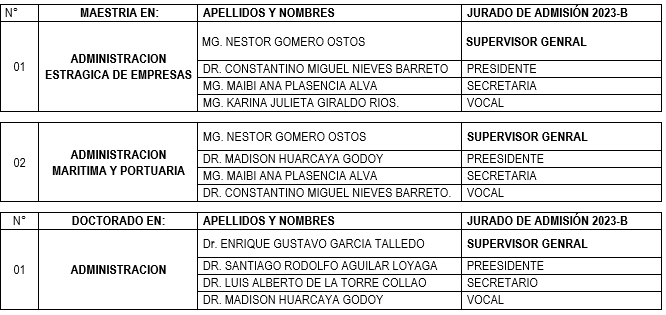 Visto, el Oficio Nº  400-2023-UPG–FCC, Dra. Bertha Milagros Villalobos Meneses directora de la Unidad de Posgrado de la Facultad de Ciencias Contables, en el indica la propuesta del Jurado de Admisión de la MAESTRIA EN TRIBUTACION, del semestre académico 2023 –B, de la Unidad de Posgrado de la Facultad de Ciencias Contables, mediante Resolución Directoral 039 -2023 -UPG-FCC- UNAC. Luego de lo cual los miembros de Consejo de Escuela de Posgrado acuerdan, por consenso.ACUERDO 34: RATIFICAR, la propuesta del Jurado de Admisión de la Maestría del semestre académico 2023-B, de la Facultad Ciencias Contables, mediante Resolución Directoral 039 -2023 -UPG-FCC- UNAC. Visto, el Oficio Nº  157-2023-UPG–FCE, Dr. Rigoberto Pelagio Ramírez Olaya director  de la Unidad de Posgrado de la Facultad de Ciencias Económicas, en el indica la propuesta del Jurado de Admisión de la MAESTRIA EN INVESTIGACION  Y DOCENCIA UNIVERSITARIA, MAESTRIA EN COMERCIO Y NEGOCIACIONES INTERNACIONALES, MAESTRIA EN FINANZAS,  Y LA MAESTRIA EN PROYECTOS DE INVERSION, del semestre académico 2023 –B, de la Unidad de Posgrado de la Facultad de Ciencias Económicas, mediante Resolución del Comité Directivo 045 -2023 -UPG-FCE- UNAC. Luego de lo cual los miembros de Consejo de Escuela de Posgrado acuerdan, por consenso.ACUERDO 35: RATIFICAR, la propuesta del Jurado de Admisión de la Maestría del semestre académico 2023-B, de la Facultad Ciencias Económicas, mediante Resolución del Comité Directivo 045 -2023 -UPG-FCE- UNAC.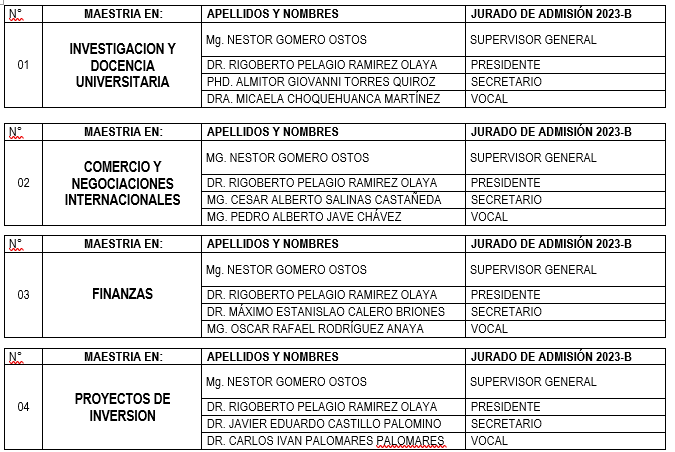 Visto, el Oficio Nº  063-2023-UPG–FCNM, Mg. Gustavo Alberto Altamiza Chávez director  de la Unidad de Posgrado de la Facultad de Ciencias Naturales y Matemática, en el indica la propuesta del Jurado de Admisión de la MAESTRIA EN DIDACTICA DE LA ENESEÑAZA DE LA FISICA Y MATEMÁTICA, del semestre académico 2023 –B, de la Unidad de Posgrado de la Facultad de Ciencias Naturales y  Matemática, mediante Resolución Directoral 001 -2023 -UPG-FCNM- UNAC. Luego de lo cual los miembros de Consejo de Escuela de Posgrado acuerdan, por consenso.ACUERDO 36: RATIFICAR, la propuesta del Jurado de Admisión de la Maestría del semestre académico 2023-B, de la Facultad de Ciencias Naturales y Matemática, mediante Resolución Directoral 001 -2023 -UPG-FCNM- UNAC.Visto, el Oficio Nº  382-2023-UPG–FCS, Dra. Zoila Rosa Diaz Tavera, directora  de la Unidad de Posgrado de la Facultad de Ciencias de la Salud, en el indica la propuesta del Jurado de Admisión de las  MAESTRIA EN GERENCIA EN SALUD, MAESTRIA EN SALUD PUBLICA, MAESTRIA EN SALUD OCUPACIONAL, Y EL DOCTORADO EN SALUD PUBLICA, del semestre académico 2023 –B, de la Unidad de Posgrado de la Facultad de Ciencias de la Salud, mediante Resolución del Comité Directivo 188 -2023 -UPG-FCS- UNAC. Luego de lo cual los miembros de Consejo de Escuela de Posgrado acuerdan, por consenso.ACUERDO 37: RATIFICAR, la propuesta del Jurado de Admisión de la Maestría del semestre académico 2023-B, de la Facultad de Ciencias de la Salud, mediante Resolución del Comité Directivo 188 -2023 -UPG-FCS- UNAC. 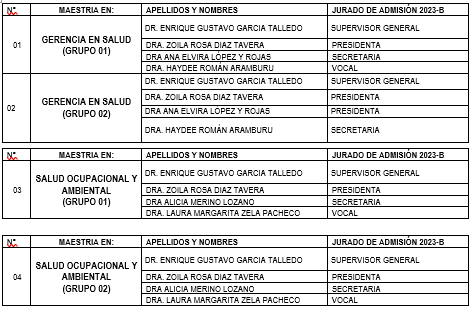 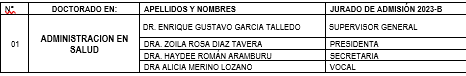 Visto, el Oficio N.º 204-2023-UPG–FIARN, de la Ms.C. María Teresa Valderrama Rojas, directora de la Unidad de Posgrado de la Facultad de Ingeniería Ambiental y de Recursos Naturales, en el indica la propuesta del Jurado de Admisión de la MAESTRIA EN GESTIÓN AMBIENTAL PARA EL DESARROLLO SOSTENIBLE, del semestre académico 2023 –B, de la Unidad de Posgrado de la Facultad de Ingeniería Ambiental y de Recursos Naturales, mediante Resolución Directoral 058 -2023 -D-UPG-FIARN- UNAC. Luego de lo cual los miembros de Consejo de Escuela de Posgrado acuerdan, por consenso.ACUERDO 38: RATIFICAR, la propuesta del Jurado de Admisión de la Maestría del semestre académico 2023-B, de la Facultad de Ingeniería Ambiental y de Recursos Naturales, mediante Resolución Directoral 058-2023 -D-UPG-FIARN- UNAC. Visto, el Oficio N.º 153-2023-UPG–FIPA, del Dr. Genaro Pesantes Arriola, director de la Unidad de Posgrado de la Facultad de Ingeniería Pesquera y de Alimentos, en el indica la propuesta del Jurado de Admisión de las MAESTRIA EN INGENIERIA DE ALIMENTOS Y LA MAESTRIA EN GESTION PESQUERA del semestre académico 2023 –B, de la Unidad de Posgrado de la Facultad de Ingeniería Pesquera y de Alimentos, mediante Resolución de Comité Directivo 044 y 045 -2023 -CD-UPG-FIPA- UNAC. Luego de lo cual los miembros de Consejo de Escuela de Posgrado acuerdan, por consenso.ACUERDO 39: RATIFICAR, la propuesta del Jurado de Admisión de la Maestría del semestre académico 2023-B, de la Facultad de Ingeniería Pesquera y de Alimentos, mediante Resolución Directoral 058-2023 -D-UPG-FIPA- UNAC. 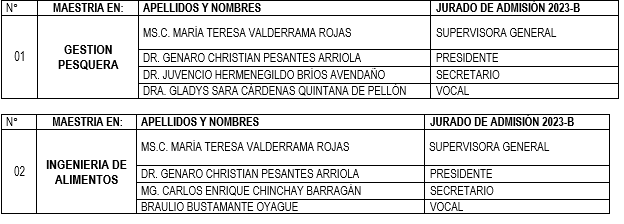 Visto, el Oficio N.º 260-2023-UPG–FIME, del Mg. Jorge Luis ILquimiche Melly, director (e) de la Unidad de Posgrado de la Facultad de Ingeniería Mecánica y de Energía, en el indica la propuesta del Jurado de Admisión de las MAESTRIA EN GERENCIA DEL MANTENIMIENTO del semestre académico 2023 –B, de la Unidad de Posgrado de la Facultad de Ingeniería Mecánica y de Energía, mediante Resolución de Comité Directivo 043 -2023 -CD-UPG-FIME- UNAC. Luego de lo cual los miembros de Consejo de Escuela de Posgrado acuerdan, por consenso.ACUERDO 40: RATIFICAR, la propuesta del Jurado de Admisión de la Maestría del semestre académico 2023-B, de la Facultad de Ingeniería Mecánica y de Energía, mediante Resolución de Comité Directivo 043 -2023 -CD-UPG-FIME- UNAC. 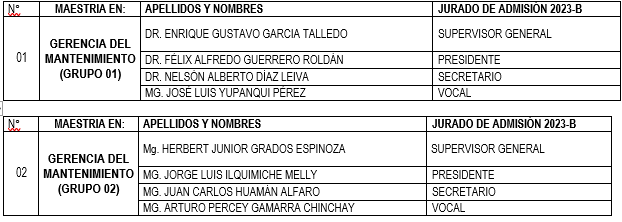 Visto, el Oficio N.º 216-2023-UPG–FIIS, del Dr. Paul Gregorio Paucar Llanos, director de la Unidad de Posgrado de la Facultad de Ingeniería Industrial y de Sistemas, en el indica la propuesta del Jurado de Admisión de las MAESTRIA EN INGENIERÍA INDUSTRIAL  CON MENCION EN GERENCIA DE LA CALIDAD Y PRODUCTIVIDAD, MAESTRIA EN INGENIERIA DE SISTEMAS, MAESTRIA EN INGENIERIA INDUSTRIAL CON MENCION EN GERENCIA LOGISTICA, DOCTORADO EN INGENIERIA INDUSTRIAL Y EL DOCTORADO EN INGENIERIA DE SISTEMAS del semestre académico 2023 –B, de la Unidad de Posgrado de la Facultad de Ingeniería Industrial y de Sistemas, mediante Resolución de Comité Directivo 089 Y 090 -2023 -CD-UPG-FIIS- UNAC. Luego de lo cual los miembros de Consejo de Escuela de Posgrado acuerdan, por consenso.ACUERDO 41: RATIFICAR, la propuesta del Jurado de Admisión de la Maestría y Doctorado del semestre académico 2023-B, de la Facultad de Ingeniería Industrial y de Sistemas, mediante Resolución de Comité Directivo 089 y 090 -2023 -CD-UPG-FIIS- UNAC. 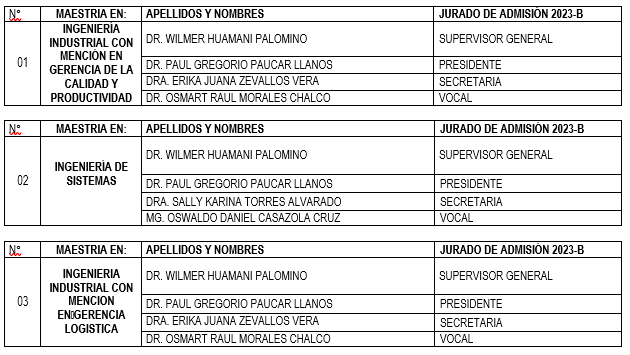 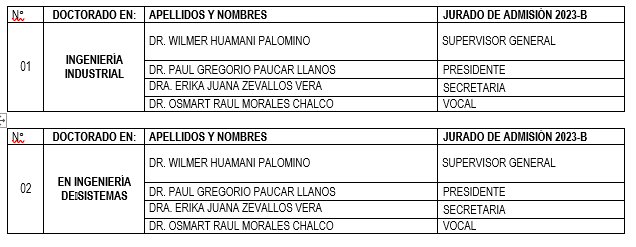 Visto, el Oficio N.º 384-2023-UPG–FIQ, del Dr. Carlos Alejandro Ancieta Dextre, director de la Unidad de Posgrado de la Facultad de Ingeniería Química, en el indica la propuesta del Jurado de Admisión de las MAESTRIA EN GERENCIA DE LA CALIDAD Y DESARROLLO HUMANO, MAESTRIA EN CIENCIA Y TECNOLOGIA DE ALIMENTOS Y LA MAESTRIA EN INGENIERIA QUIMICA del semestre académico 2023 –B, de la Unidad de Posgrado de la Facultad de Ingeniería Química, mediante Resolución de Comité Directivo 091 -2023 -CD-UPG-FIQ- UNAC.  Luego de lo cual los miembros de Consejo de Escuela de Posgrado acuerdan, por consenso.ACUERDO 42: RATIFICAR, la propuesta del Jurado de Admisión de la Maestría del semestre académico 2023-B, de la Facultad de Ingeniería Química, mediante Resolución de Comité Directivo 091 -2023 -CD-UPG-FIQ- UNAC. 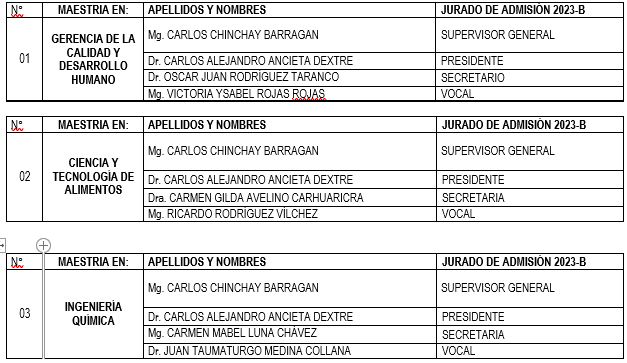 Visto, el Oficio N.º 486-2023-UPG–FIEE, del Dr. Abilio Bernardino Cuzcano Rivas, director de la Unidad de Posgrado de la Facultad de Ingeniería Eléctrica y Electrónica, en el indica la propuesta del Jurado de Admisión de las MAESTRIA EN INGENIERIA ELECTRICA CON MENCION EN GESTION DE SISTEMAS DE ENERGIA ELECTRICA, MAESTRIA EN INGENIERIA ELECTRICA CON MENCION EN GERENCIA DE PROYECTOS DE INGENIERIA, MAESTRIA EN CIENCIAS DE LA ELECTRONICA CON MENCION  EN CONTROL Y AUTOMATIZACION, MAESTRIA EN CIENCIAS DE LA ELECTRONICA CON MENCION EN INGENIERIA BIOMEDICA,  MAESTRIA EN CIENCIAS DE LA ELECTRONICA CON MENCION EN TELECOMUNICACIONES Y EL DOCTORADO EN INGENIERIA ELECTRICA del semestre académico 2023 –B, de la Unidad de Posgrado de la Facultad de Ingeniería Eléctrica y Electrónica, mediante Resolución Directoral 029 -2023 -CD-UPG-FIEE- UNAC. Luego de lo cual los miembros de Consejo de Escuela de Posgrado acuerdan, por consenso.ACUERDO 43: RATIFICAR, la propuesta del Jurado de Admisión de las Maestría y Doctorado del semestre académico 2023-B, de la Facultad de Ingeniería Eléctrica y Electrónica, mediante Resolución Directoral 029 -2023 -CD-UPG-FIEE- UNAC. 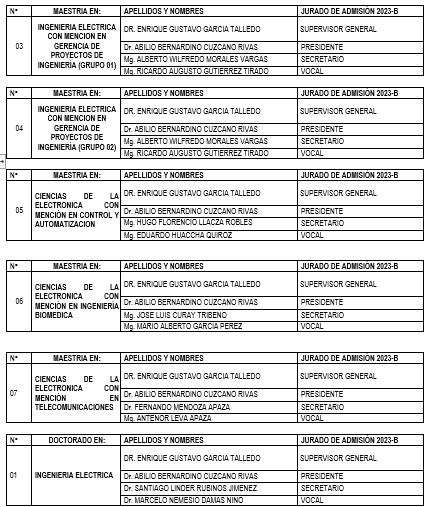 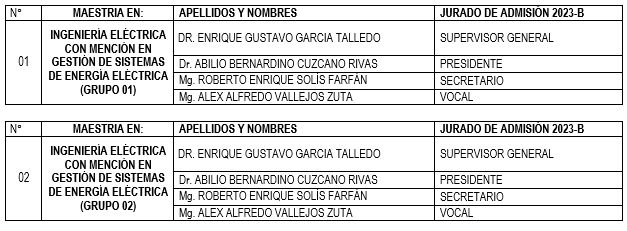 PROPUESTA DE VEINTE (20) VACANTES PARA EL DESARROLLO DE LOS ESTUDIOS DEL POSDOCTORADO EN CIENCIAS DE LA INGENIERÍA E INTELIGENCIA ARTIFICIAL” DE LA UPG- FIEE.Luego de lo cual los miembros de Consejo de Escuela de Posgrado acuerdan, por consenso.ACUERDO 44: El Director de la Escuela de Posgrado indica que será verificado APROBACION DEL “POSDOCTORADO EN CIENCIAS DE LA INGENIERÍA E INTELIGENCIA ARTIFICIAL” DE LA UPG-FIEELuego de lo cual los miembros de Consejo de Escuela de Posgrado acuerdan, por consenso.ACUERDO 45: El Director de la Escuela de Posgrado indica que será verificadoAPROBACION DE LOS PLANES DE ESTUDIOS DE LA UPG-FCS. Visto, el Proveído Nº 383-2023-EPG – UNAC, del Dr. Enrique Gustavo García Talledo, Director de la Escuela de Posgrado de la UNAC, de fecha 22 de Agosto de 2023, recibido por Secretaría Académica de la EPG el 22 de Agosto de 2023, en el que adjunta el Oficio N° 360-2023-UPG-FCS-UNAC, de la Dra. Zoila Rosa Diaz Tavera,  Directora de la Unidad de Posgrado de la FACULTAD DE CIENCIAS DE LA SALUD, recibido en Mesa de la Partes de la EPG, el 08 de agosto de 2023, en la que  remiten  el PLAN CURRICULAR DEL  DOCTORADO EN SALUD PUBLICA  EN MODALIDAD A DISTANCIA, de  la Unidad de Posgrado de la  Facultad de Ciencias de la Salud, para su aprobación por el Consejo de Escuela de Posgrado.  Luego de lo cual los miembros de Consejo de Escuela de Posgrado acuerdan, por consenso.ACUERDO 46: APROBAR el PLAN CURRICULAR DEL DOCTORADO EN SALUD PUBLICA EN MODALIDAD A DISTANCIA, de la Unidad de Posgrado de la Facultad de Ciencias de la Salud, el cual forma parte integrante de la presente resolución.Visto, el Proveído Nº 383-2023-EPG – UNAC, del Dr. Enrique Gustavo García Talledo, Director de la Escuela de Posgrado de la UNAC, de fecha 22 de Agosto de 2023, recibido por Secretaría Académica de la EPG el 22 de Agosto de 2023, en el que adjunta el Oficio N° 360-2023-UPG-FCS-UNAC, de la Dra. Zoila Rosa Diaz Tavera,  Directora de la Unidad de Posgrado de la FACULTAD DE CIENCIAS DE LA SALUD, recibido en Mesa de la Partes de la EPG, el 08 de agosto de 2023, en la que  remiten  el PLAN CURRICULAR DEL  DOCTORADO EN ADMINISTRACION EN SALUD  EN MODALIDAD A DISTANCIA, de  la Unidad de Posgrado de la  Facultad de Ciencias de la Salud, para su aprobación por el Consejo de Escuela de Posgrado.  Luego de lo cual los miembros de Consejo de Escuela de Posgrado acuerdan, por consenso.ACUERDO 47: APROBAR el PLAN CURRICULAR DEL DOCTORADO EN ADMINISTRACION EN SALUD EN MODALIDAD A DISTANCIA, de la Unidad de Posgrado de la Facultad de Ciencias de la Salud, el cual forma parte integrante de la presente resolución. Visto, el Proveído Nº 383-2023-EPG – UNAC, del Dr. Enrique Gustavo García Talledo, Director de la Escuela de Posgrado de la UNAC, de fecha 22 de agosto de 2023, recibido por Secretaría Académica de la EPG el 22 de Agosto de 2023, en el que adjunta el Oficio N° 360-2023-UPG-FCS-UNAC, de la Dra. Zoila Rosa Diaz Tavera,  Directora de la Unidad de Posgrado de la FACULTAD DE CIENCIAS DE LA SALUD, recibido en Mesa de la Partes de la EPG, el 22 de agosto de 2023, en la que  remiten  el PLAN CURRICULAR DE LA MAESTRIA EN SALUD OCUPACIONAL Y AMBIENTAL  EN MODALIDAD A DISTANCIA, de  la Unidad de Posgrado de la  Facultad de Ciencias de la Salud, para su aprobación por el Consejo de Escuela de Posgrado.  Luego de lo cual los miembros de Consejo de Escuela de Posgrado acuerdan, por consenso.ACUERDO 48: APROBAR el PLAN CURRICULAR DE LA MAESTRIA EN SALUD OCUPACIONAL Y AMBIENTAL EN MODALIDAD A DISTANCIA, de la Unidad de Posgrado de la Facultad de Ciencias de la Salud, el cual forma parte integrante de la presente resolución. Visto, el Proveído Nº 383-2023-EPG – UNAC, del Dr. Enrique Gustavo García Talledo, Director de la Escuela de Posgrado de la UNAC, de fecha 22 de agosto de 2023, recibido por Secretaría Académica de la EPG el 22 de Agosto de 2023, en el que adjunta el Oficio N° 360-2023-UPG-FCS-UNAC, de la Dra. Zoila Rosa Diaz Tavera,  Directora de la Unidad de Posgrado de la FACULTAD DE CIENCIAS DE LA SALUD, recibido en Mesa de la Partes de la EPG, el 22 de agosto de 2023, en la que  remiten  el PLAN CURRICULAR DE LA MAESTRIA EN SALUD PUBLICA  EN MODALIDAD A DISTANCIA, de  la Unidad de Posgrado de la  Facultad de Ciencias de la Salud, para su aprobación por el Consejo de Escuela de Posgrado.  Luego de lo cual los miembros de Consejo de Escuela de Posgrado acuerdan, por consenso.ACUERDO 49: APROBAR el PLAN CURRICULAR DE LA MAESTRIA EN SALUD PUBLICA EN MODALIDAD A DISTANCIA, de la Unidad de Posgrado de la Facultad de Ciencias de la Salud, el cual forma parte integrante de la presente resolución. Visto, el Proveído Nº 383-2023-EPG – UNAC, del Dr. Enrique Gustavo García Talledo, Director de la Escuela de Posgrado de la UNAC, de fecha 22 de agosto de 2023, recibido por Secretaría Académica de la EPG el 22 de Agosto de 2023, en el que adjunta el Oficio N° 360-2023-UPG-FCS-UNAC, de la Dra. Zoila Rosa Diaz Tavera,  Directora de la Unidad de Posgrado de la FACULTAD DE CIENCIAS DE LA SALUD, recibido en Mesa de la Partes de la EPG, el 22 de agosto de 2023, en la que  remiten  el PLAN CURRICULAR DE LA MAESTRIA EN GERENCIA EN SALUD EN MODALIDAD A DISTANCIA, de  la Unidad de Posgrado de la  Facultad de Ciencias de la Salud, para su aprobación por el Consejo de Escuela de Posgrado.  Luego de lo cual los miembros de Consejo de Escuela de Posgrado acuerdan, por consenso.ACUERDO 50: APROBAR el PLAN CURRICULAR DE LA MAESTRIA EN GERENCIA EN SALUD EN MODALIDAD A DISTANCIA, de la Unidad de Posgrado de la Facultad de Ciencias de la Salud, el cual forma parte integrante de la presente resolución. Visto, el Proveído Nº 383-2023-EPG – UNAC, del Dr. Enrique Gustavo García Talledo, Director de la Escuela de Posgrado de la UNAC, de fecha 22 de agosto de 2023, recibido por Secretaría Académica de la EPG el 22 de Agosto de 2023, en el que adjunta el Oficio N° 360-2023-UPG-FCS-UNAC, de la Dra. Zoila Rosa Diaz Tavera,  Directora de la Unidad de Posgrado de la FACULTAD DE CIENCIAS DE LA SALUD, recibido en Mesa de la Partes de la EPG, el 22 de agosto de 2023, en la que  remiten  el PLAN CURRICULAR DE LA MAESTRÍA EN CIENCIAS DE LA SALUD CON MENCIÓN EN EDUCACIÓN PARA LA SALUD EN MODALIDAD A DISTANCIA, de  la Unidad de Posgrado de la  Facultad de Ciencias de la Salud, para su aprobación por el Consejo de Escuela de Posgrado.  Luego de lo cual los miembros de Consejo de Escuela de Posgrado acuerdan, por consenso.ACUERDO 51: APROBAR el PLAN CURRICULAR DE LA MAESTRÍA EN CIENCIAS DE LA SALUD CON MENCIÓN EN EDUCACIÓN PARA LA SALUD EN MODALIDAD A DISTANCIA, de la Unidad de Posgrado de la Facultad de Ciencias de la Salud, el cual forma parte integrante de la presente resolución. Visto, el Proveído Nº 383-2023-EPG – UNAC, del Dr. Enrique Gustavo García Talledo, Director de la Escuela de Posgrado de la UNAC, de fecha 22 de agosto de 2023, recibido por Secretaría Académica de la EPG el 22 de Agosto de 2023, en el que adjunta el Oficio N° 360-2023-UPG-FCS-UNAC, de la Dra. Zoila Rosa Diaz Tavera,  Directora de la Unidad de Posgrado de la FACULTAD DE CIENCIAS DE LA SALUD, recibido en Mesa de la Partes de la EPG, el 22 de agosto de 2023, en la que  remiten  el PLAN CURRICULAR DE LA MAESTRÍA EN ENFERMERIA EN MODALIDAD A DISTANCIA, de  la Unidad de Posgrado de la  Facultad de Ciencias de la Salud, para su aprobación por el Consejo de Escuela de Posgrado.  Luego de lo cual los miembros de Consejo de Escuela de Posgrado acuerdan, por consenso.ACUERDO 52: APROBAR el PLAN CURRICULAR DE LA MAESTRÍA EN ENFERMERIA EN MODALIDAD A DISTANCIA, de la Unidad de Posgrado de la Facultad de Ciencias de la Salud, el cual forma parte integrante de la presente resolución. Visto, el Proveído Nº 383-2023-EPG – UNAC, del Dr. Enrique Gustavo García Talledo, Director de la Escuela de Posgrado de la UNAC, de fecha 22 de agosto de 2023, recibido por Secretaría Académica de la EPG el 22 de Agosto de 2023, en el que adjunta el Oficio N° 360-2023-UPG-FCS-UNAC, de la Dra. Zoila Rosa Diaz Tavera,  Directora de la Unidad de Posgrado de la FACULTAD DE CIENCIAS DE LA SALUD, recibido en Mesa de la Partes de la EPG, el 22 de agosto de 2023, en la que  remiten  el PLAN CURRICULAR DE LA MAESTRÍA EN ENFERMERÍA FAMILIAR Y COMUNITARIA EN MODALIDAD A DISTANCIA, de  la Unidad de Posgrado de la  Facultad de Ciencias de la Salud, para su aprobación por el Consejo de Escuela de Posgrado.  Luego de lo cual los miembros de Consejo de Escuela de Posgrado acuerdan, por consenso.ACUERDO 53: APROBAR el PLAN CURRICULAR DE LA MAESTRÍA EN ENFERMERÍA FAMILIAR Y COMUNITARIA EN MODALIDAD A DISTANCIA, de la Unidad de Posgrado de la Facultad de Ciencias de la Salud, el cual forma parte integrante de la presente resolución. Visto, el Proveído Nº 383-2023-EPG – UNAC, del Dr. Enrique Gustavo García Talledo, Director de la Escuela de Posgrado de la UNAC, de fecha 22 de agosto de 2023, recibido por Secretaría Académica de la EPG el 22 de Agosto de 2023, en el que adjunta el Oficio N° 360-2023-UPG-FCS-UNAC, de la Dra. Zoila Rosa Diaz Tavera,  Directora de la Unidad de Posgrado de la FACULTAD DE CIENCIAS DE LA SALUD, recibido en Mesa de la Partes de la EPG, el 22 de agosto de 2023, en la que  remiten  el PLAN CURRICULAR DEL DOCTORADO EN EDUCACIÓN  EN MODALIDAD A DISTANCIA, de  la Unidad de Posgrado de la  Facultad de Ciencias de la Salud, para su aprobación por el Consejo de Escuela de Posgrado.  Luego de lo cual los miembros de Consejo de Escuela de Posgrado acuerdan, por consenso.ACUERDO 54: APROBAR el PLAN CURRICULAR DEL DOCTORADO EN EDUCACION EN MODALIDAD A DISTANCIA, de la Unidad de Posgrado de la Facultad de Ciencias de la Salud, el cual forma parte integrante de la presente resolución. Visto, el Proveído Nº 383-2023-EPG – UNAC, del Dr. Enrique Gustavo García Talledo, Director de la Escuela de Posgrado de la UNAC, de fecha 22 de agosto de 2023, recibido por Secretaría Académica de la EPG el 22 de Agosto de 2023, en el que adjunta el Oficio N° 360-2023-UPG-FCS-UNAC, de la Dra. Zoila Rosa Diaz Tavera,  Directora de la Unidad de Posgrado de la FACULTAD DE CIENCIAS DE LA SALUD, recibido en Mesa de la Partes de la EPG, el 22 de agosto de 2023, en la que  remiten  el PLAN CURRICULAR DEL DOCTORADO EN ENFERMERIA  EN MODALIDAD A DISTANCIA, de  la Unidad de Posgrado de la  Facultad de Ciencias de la Salud, para su aprobación por el Consejo de Escuela de Posgrado.  Luego de lo cual los miembros de Consejo de Escuela de Posgrado acuerdan, por consenso.ACUERDO 55: APROBAR el PLAN CURRICULAR DEL DOCTORADO EN ENFERMERIA EN MODALIDAD A DISTANCIA, de la Unidad de Posgrado de la Facultad de Ciencias de la Salud, el cual forma parte integrante de la presente resolución. Visto, el Proveído Nº 383-2023-EPG – UNAC, del Dr. Enrique Gustavo García Talledo, Director de la Escuela de Posgrado de la UNAC, de fecha 22 de agosto de 2023, recibido por Secretaría Académica de la EPG el 22 de Agosto de 2023, en el que adjunta el Oficio N° 360-2023-UPG-FCS-UNAC, de la Dra. Zoila Rosa Diaz Tavera,  Directora de la Unidad de Posgrado de la FACULTAD DE CIENCIAS DE LA SALUD, recibido en Mesa de la Partes de la EPG, el 22 de agosto de 2023, en la que  remiten  el PLAN CURRICULAR DEL DOCTORADO EN CIENCIAS DE LA SALUD  EN MODALIDAD A DISTANCIA, de  la Unidad de Posgrado de la  Facultad de Ciencias de la Salud, para su aprobación por el Consejo de Escuela de Posgrado.  Luego de lo cual los miembros de Consejo de Escuela de Posgrado acuerdan, por consenso.ACUERDO 56: APROBAR el PLAN CURRICULAR DEL DOCTORADO EN CIENCIAS DE LA SALUD EN MODALIDAD A DISTANCIA, de la Unidad de Posgrado de la Facultad de Ciencias de la Salud, el cual forma parte integrante de la presente resolución. APROBACION DE LA ADECUACION CURRICULAR DEL SR. BERMEO NORIEGA MANUEL FRANCISCO DE LA UPG-FCC.Visto, el Proveído N°S.N-2023-EPG-UNAC, del Dr. Enrique Gustavo Garcia Talledo , Director de la Escuela de Posgrado de la UNAC, de fecha 18 de Agosto de 2023, recibido por Secretaria Académica de la EPG el 18 de agosto de 2023, en el que adjunta el Oficio Nº 035-2023-CCCR-EPG/UNAC, de la  Dra. Zoila Rosa Diaz Tavera, Presidenta de la Comisión de Currículo, Convalidación y Revalidación (CCCR) de la Escuela de Posgrado de la UNAC,  recibido en Mesa de la Partes de la EPG, el 18 de agosto de 2023, en la que remiten el cuadro de CONVALIDACION  Y ADECUACION CURRICULAR DEL PLAN DE ESTUDIOS 2017 de las asignaturas aprobadas por el Sr. BERMEO NORIEGA MANUEL FRANCISO, de la Unidad de Posgrado de la Facultad de Ciencias Contables de acuerdo al DICTAMEN Nº 046-CCCR-EPG/UNAC del 18 de agosto  de 2023 de la Comisión de Currículo, Convalidación y Revalidación (CCCR) de la Escuela de Posgrado de la UNAC.Luego de lo cual los miembros de Consejo de Escuela de Posgrado acuerdan, por consenso.ACUERDO 57: APROBAR el Cuadro de Convalidación y Adecuación Curricular de asignaturas cursadas del DOCTORADO EN CIENCIAS CONTABLES plan de estudios 2017 de la Unidad de Posgrado de la Facultad de Ciencias Contables al Plan de Estudios Actual 2022  del DOCTORADO EN CIENCIAS CONTABLES de la Unidad de Posgrado de la Facultad de Ciencias Contables de la Universidad Nacional del Callao, aprobadas por el ingresante 2018-B: por el Sr. BERMEO NORIEGA MANUEL FRANCISO de acuerdo al DICTAMEN Nº 046-CCCR-EPG/UNAC del 18 de agosto de 2023 de la Comisión de Currículo, Convalidación y Revalidación (CCCR) de la Escuela de Posgrado de la UNAC, el cual forma parte integrante de la presente resolución: 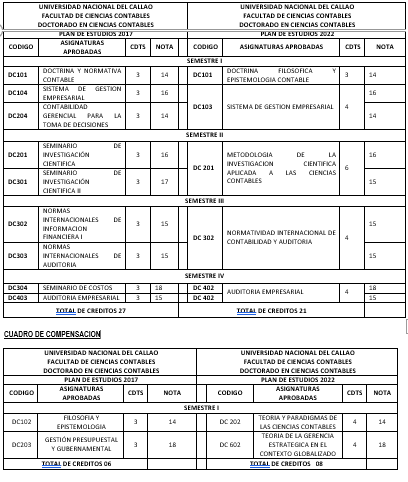 APROBACION DE ACTA ADICIONAL:HIDALGO SILVA HUGO			 EXAM. SUB.	UPG-FCA-Visto el Oficio N° 222-VIRTUAL-2023-UPG-FCA de fecha 15 de agosto del 2023, presentado por el Director de la Unidad de Posgrado de la FACULTAD DE CIENCIAS ADMINISTRATIVAS mediante el cual solicita acta Adicional por examen de subsanación, del estudiante: HIDALGO SILVA HUGO con código 2001010129, de la MAESTRÍA EN ADMINISTRACION ESTRATEGICA DE EMPRESAS de la asignatura: 31115 REDACCIÓN Y SUSTENTACIÓN DE TESIS, III ciclo cursada en el Semestre Académico 2022-A.Luego de lo cual los miembros de Consejo de Escuela de Posgrado acuerdan, por consenso.ACUERDO 58: AUTORIZAR a la Oficina de Registros y Archivos Académicos (ORAA), la emisión de acta  Adicional por examen de subsanación, del estudiante: HIDALGO SILVA HUGO con código 2001010129, de la MAESTRÍA EN ADMINISTRACION ESTRATEGICA DE EMPRESAS de la asignatura: 31115 REDACCIÓN Y SUSTENTACIÓN DE TESIS, III ciclo  cursada en el Semestre Académico 2022-A, según el siguiente detalle:ARUHUANCA PAUCAR MARIELA ELENA	EXAM. SUB.	UPG-FIARNBASILIO HUARHUA CELINDA			EXAM. SUB.	UPG-FIARNJURADO TOLEDO ROCIO KATHERINE	EXAM. SUB.	UPG-FIARN-NATEROS ORÉ ISABEL SALOMÉ		EXAM. SUB.	UPG-FIARN- Visto el Oficio N° 199-VIRTUAL-2023-UPG-FIARN de fecha 17 de agosto del 2023, presentado por el Director de la Unidad de Posgrado de la FACULTAD DE INGENIERIA AMBIENTAL Y DE RECURSOS NATURALES  mediante el cual solicitan actas  Adicionales por examen de subsanación, de los estudiantes: ARUHUANCA PAUCAR MARIELA ELENA con código 2395010337, BASILIO HUARHUA CELINDA con código 2395010347, JURADO TOLEDO ROCIO KATHERINE con código 2395010062, NATEROS ORÉ ISABEL SALOME con código 2395010204  de la MAESTRÍA EN GESTION AMBIENTAL PARA EL DESARROLLO SOSTENIBLE   de la asignatura: MGA 130 SEGURIDAD SALUD Y RIESGOS AMBIENTALES , I ciclo  cursada en el Semestre Académico 2023-A.Luego de lo cual los miembros de Consejo de Escuela de Posgrado acuerdan, por consenso.ACUERDO 59: AUTORIZAR a la Oficina de Registros y Archivos Académicos (ORAA), la emisión de actas  Adicionales por examen de subsanación, de los estudiantes: ARUHUANCA PAUCAR MARIELA ELENA con código 2395010337, BASILIO HUARHUA CELINDA con código 2395010347, JURADO TOLEDO ROCIO KATHERINE con código 2395010062, NATEROS ORÉ ISABEL SALOME con código 2395010204  de la MAESTRÍA EN GESTION AMBIENTAL PARA EL DESARROLLO SOSTENIBLE   de la asignatura: MGA 130 SEGURIDAD SALUD Y RIESGOS AMBIENTALES , I ciclo  cursada en el Semestre Académico 2023-A, según el siguiente detalle:ARÓSTEGUI BAZÁN ISAAC JOHNSON		EXAM. SUB.	UPG-FIARN- Visto el Oficio N° 198-VIRTUAL-2023-UPG-FIARN de fecha 16 de agosto del 2023, presentado por la Directora de la Unidad de Posgrado de la FACULTAD DE INGENIERIA AMBIENTAL Y DE RECURSOS NATURALES  mediante el cual solicita acta  Adicional por examen de subsanación, del estudiante: ARÓSTEGUI BAZÁN ISAAC JOHNSON con código 2095015205, de la MAESTRÍA EN GESTION AMBIENTAL PARA EL DESARROLLO SOSTENIBLE   de la asignatura: MGA240 - LEGISLACIÓN ABIENTAL, PROTOCOLOS Y LIMITES MAXIMOS PERMISIBLES, II ciclo  cursada en el Semestre Académico 2023-A.Luego de lo cual los miembros de Consejo de Escuela de Posgrado acuerdan, por consenso.ACUERDO 60: AUTORIZAR a la Oficina de Registros y Archivos Académicos (ORAA), la emisión de acta  Adicional por examen de subsanación, del estudiante: ARÓSTEGUI BAZÁN ISAAC JOHNSON con código 2095015205, de la MAESTRÍA EN GESTION AMBIENTAL PARA EL DESARROLLO SOSTENIBLE   de la asignatura: MGA240 - LEGISLACIÓN ABIENTAL, PROTOCOLOS Y LIMITES MAXIMOS PERMISIBLES, II ciclo  cursada en el Semestre Académico 2023-A, según el siguiente detalle:Siendo las 11:30 horas del mismo día, el Dr. Enrique Gustavo García Talledo Director de la Escuela de Posgrado, luego de haber agotado los puntos de agenda materia de esta convocatoria da por concluida y levanta la sesión.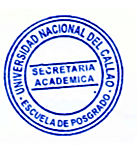 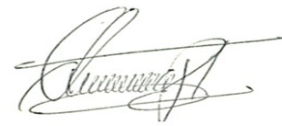 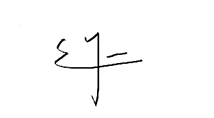 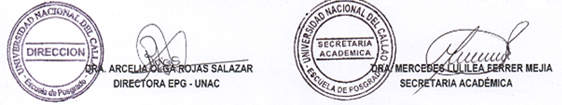 Dr. ENRIQUE GUSTAVO GARCÍA TALLEDO 	            DR. WILMER HUAMANI  PALOMINODIRECTOR   EPG- UNAC			    SECRETARIO ACADEMICO N°APELLIDOS Y NOMBRESUPGASISTENCIA1DR. ENRIQUE GUSTAVO GARCÍA TALLEDODIRECTOR ASISTIO2DRA. ZOILA ROSA DIAZ TAVERAFCSASISTIO3Dr. RIGOBERTO PELAGIO RAMIREZ OLAYAFCEASISTIO4DR. ANCIETA DEXTRE CARLOS ALEJANDRO FIQASISTIO5DR. ABILIO BERNARDINO CUZCANO RIVASFIEEASISTIO6M(o) ELMER ALBERTO LEÓN ZÁRATEFCNMASISTIO7Dra. BERTHA MILAGROS VILLALOBOS MENESESFCCASISTIO8DR. PESANTES ARRIOLA GENARO CHRISTIANFIPAASISTIO9MsC. MARÍA TERESA VALDERRAMA ROJASFIARNASISTIO10Dr. PAUL GREGORIO PAUCAR LLANOSFIISFALTO11DR. SANTIAGO RODOLFO AGUILAR LOYAGAFCAFALTO12Dr. FÉLIX ALFREDO GUERRERO ROLDÁNFIMEASISTIO13VALLEJO CUIPAL ALEX GERARDOESTUD.ASISTIO14BURGA CARMONA PAUL RENATOESTUD.ASISTIO15BORJAS HERRERA JHON ANDERSONESTUD.FALTO16ESPIRITU MARTINEZ ANTONY PAULESTUD.ASISTIO17LUDEÑA OYOLA JERSON MISAIRESTUD.FALTO18PAUCAR COTRINA CARLOS ALBERTOESTUD.FALTOAPELLIDOS Y NOMBRES TRAMITEENFACUTLAD MODALIDADACUERDO 03: FERNÁNDEZ ZAMORA JOSÉ FRANCODOCTOR   ADMINISTRACIONCIENCIAS ADMINISTRATIVASSIN CICLO-ACUERDO 04: LÉVANO DE PEÑA, ELITA DEL PILARDOCTOR   ADMINISTRACIONCIENCIAS ADMINISTRATIVASSIN CICLOACUERDO 05: MANTILLA-MORALES-MAGNOLIA MARINAMAESTRO GERENCIA DE LA CALIDAD Y DESARROLLO HUMANOINGENIERIA QUIMICACON CICLO ACUERDO 06: MOLLEHUARA CANALES JOSE MIGUELMAESTROADM.ESTRATEGICA DE EMPRESASCIENCIAS ADMINISTRATIVASCON CICLO 4AYLAS UNTIVEROS DINA LUZMAESTRO CIENCIAS FISCALIZADORAS CON MENCIÓN EN AUDITORÍA GUBERNAMENTALCIENCIAS CONTABLESSIN CICLO DEVUELTOACUERDO 06 : CARRASCO MAYTA MANUEL IGNACIOMAESTRO SALUD PUBLICACIENCIAS DE LA SALUDCON CICLO ACUERDO 07: CHUMPITAZ ORTEGA FIORELLA MILAGROSMAESTROSALUD OCUPACIONAL Y AMBIENTALCIENCIAS DE LA SALUDSIN CICLO ACUERDO 08: CASTILLO TORRES FARIDA MILAGROSMAESTROSALUD OCUPACIONAL Y AMBIENTALCIENCIAS DE LA SALUDSIN CICLO ACUERDO 09: ROMAN SERVA EVELYN CELYMAESTRO SALUD OCUPACIONAL Y AMBIENTALCIENCIAS DE LA SALUDCON CICLO ACUERDO 10: BURGOS-RUIDIAS-EDUARDO ANTONIOMAESTROINGENIERIA QUIMICAINGENIERIA QUIMICACON CICLO ACUERDO 11: ESTRADA-JIMENEZ-YANET PILARMAESTROGERENCIA EN SALUDCIENCIAS DE LA SALUDCON CICLO ACUERDO 12: GARCÍA-DE LA CRUZ-MARÍA JAKELYNEMAESTROGERENCIA EN SALUDCIENCIAS DE LA SALUDCON CICLO ACUERDO 13: LUYO-OCHOA-BELSI GIULIANAMAESTROGERENCIA EN SALUDCIENCIAS DE LA SALUDCON CICLO ACUERDO 14 OJEDA MALÁSQUEZ OMARMAESTROINGENIERÍA INDUSTRIAL CON MENCIÓN EN GERENCIA EN LOGÍSTICAINGENIERIA INDUSTRIAL Y DE SISTEMASSIN CICLO ACUERDO 15: RAMOS-ATUNCAR-CARMEN ROSAMAESTROGERENCIA EN SALUDCIENCIAS DE LA SALUDCON CICLO    N° APELLIDOS Y NOMBRES TRAMITEENFACUTLAD ACUERDO 16: CHIO-FONG-LUIS ALDOEXPEDITO MAESTROADM.ESTRATEGICA DE EMPRESASCIENCIAS ADMINISTRATIVASSIN CICLOACUERDO 17: DE LA FUENTE VÁSQUEZ LUIS ENRIQUEEXPEDITO MAESTROADM.ESTRATEGICA DE EMPRESASCIENCIAS ADMINISTRATIVASSIN CICLOACUERDO 18: DAVIS PARRAVIVINI VICTOR MANUEL EXPEDITO MAESTRONG. INDUSTRIAL CON MENCIÓN EN GERENCIA DE LA CALIDAD Y PRODUCTIVIDAD INGENIERÍA INDUSTRIAL SIN CICLOACUERDO 19: CASCO MARROQUIN JENNY EXPEDITO MAESTROING. INDUSTRIAL CON MENCIÓN EN GERENCIA DE LA CALIDAD Y PRODUCTIVIDAD INGENIERÍA INDUSTRIAL SIN CICLON°MAESTRIA EN:APELLIDOS Y NOMBRESJURADO DE ADMISIÓN 2023-B01TRIBUTACIONMG. NESTOR GOMERO OSTOSSUPERVISOR GENERAL 01TRIBUTACIONMG. NESTOR GOMERO OSTOSSUPERVISOR GENERAL 01TRIBUTACIONDR. MANUEL ENRRIQUE PINGO ZAPATAPRESIDENTE01TRIBUTACIONDRA. LUCY E. TORRES CARRERASECRETARIA01TRIBUTACIONMG. WILMER ARTURO VILELA JIMÉNEZVOCALN°MAESTRIA EN:APELLIDOS Y NOMBRESJURADO DE ADMISIÓN 2023-B01DIDACTICA DE LA ENESEÑAZA DE LA FISICA Y MATEMÁTICADr. WILMER HUAMANI PALOMINOSUPERVISOR GENERAL 01DIDACTICA DE LA ENESEÑAZA DE LA FISICA Y MATEMÁTICADr. WILMER HUAMANI PALOMINOSUPERVISOR GENERAL 01DIDACTICA DE LA ENESEÑAZA DE LA FISICA Y MATEMÁTICAMG. GUSTAVO ALBERTO ALTAMIZA CHAVEZPRESIDENTE01DIDACTICA DE LA ENESEÑAZA DE LA FISICA Y MATEMÁTICADR. JORGE ABEL ESPICHÁN CARRILLOSECRETARIO01DIDACTICA DE LA ENESEÑAZA DE LA FISICA Y MATEMÁTICAMG. ALFREDO SOTELO PEJERREYVOCALN°MAESTRIA EN:APELLIDOS Y NOMBRESJURADO DE ADMISIÓN 2023-B01GESTIÓN AMBIENTAL PARA EL DESARROLLOSOSTENIBLEDR. WILMER HUAMANI PALOMINOSUPERVISOR GENERAL 01GESTIÓN AMBIENTAL PARA EL DESARROLLOSOSTENIBLEDR. WILMER HUAMANI PALOMINOSUPERVISOR GENERAL 01GESTIÓN AMBIENTAL PARA EL DESARROLLOSOSTENIBLEMS.C. MARÍA TERESA VALDERRAMA ROJASPRESIDENTA01GESTIÓN AMBIENTAL PARA EL DESARROLLOSOSTENIBLEMTRA. JANET MAMANI RAMOSSECRETARIA01GESTIÓN AMBIENTAL PARA EL DESARROLLOSOSTENIBLEMS.C. MARÍA ANTONIETA GUTIÉRREZ DÍAZ VOCALCÓDIGOAPELLIDOS Y NOMBRESDOCENTEASIGNATURANOTASEMESTRE ACADÉMICO2001010129HIDALGO SILVA HUGODR. VICTOR HUGO DURAN HERRERA31115 REDACCIÓN Y SUSTENTACIÓN DE TESIS172022-ACÓDIGOAPELLIDOS Y NOMBRESDOCENTEASIGNATURANOTASEMESTRE ACADÉMICO2395010337ARUHUANCA PAUCAR MARIELA ELENAMTRO. AMERICO CARLOS MILLA FIGUEROAMGA 130 SEGURIDAD SALUD Y RIESGOS AMBIENTALES142023-A2395010347BASILIO HUARHUA CELINDAMTRO. AMERICO CARLOS MILLA FIGUEROAMGA 130 SEGURIDAD SALUD Y RIESGOS AMBIENTALES142023-A2395010062JURADO TOLEDO ROCIO KATHERINEMTRO. AMERICO CARLOS MILLA FIGUEROAMGA 130 SEGURIDAD SALUD Y RIESGOS AMBIENTALES142023-A2395010204  NATEROS ORÉ ISABEL SALOMEMTRO. AMERICO CARLOS MILLA FIGUEROAMGA 130 SEGURIDAD SALUD Y RIESGOS AMBIENTALES142023-ACÓDIGOAPELLIDOS Y NOMBRESDOCENTEASIGNATURANOTASEMESTRE ACADÉMICO2095015205ARÓSTEGUI BAZÁN ISAAC JOHNSONMg. GARCÍA CERRÓN ERICK LEDDYMGA240 - LEGISLACIÓN ABIENTAL, PROTOCOLOS Y LIMITES MAXIMOS PERMISIBLES142023-A